Venerdi 24 Agosto 2018*/**/***/**** ricognizione unicaIl comitato organizzatore NON RISPONDE di eventuali furti e/o danni subiti nei parcheggi o nelle scuderie! PARCHEGGI E SCUDERIE NON CUSTODITI !MAGGIOREISEOGARDA (ERBA)Inizio ore   8.00A 120A seguireC 140 tempo.Inizio ore 9,20-le addestrative termineranno alle 10.30-A 100*A 110*Circa ore 10.30C 135 fasi c. **A seguireC 130 fasi c. **Inizio ore 11.00-fine ore 12.00-A 130 Circa ore 14.30C 120 tempo ***.A seguireC 115 tempo ***..Inizio ore 17.30B 110 tempo ****B 100 tempo ****B   90 tempo.****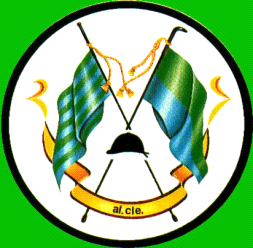 